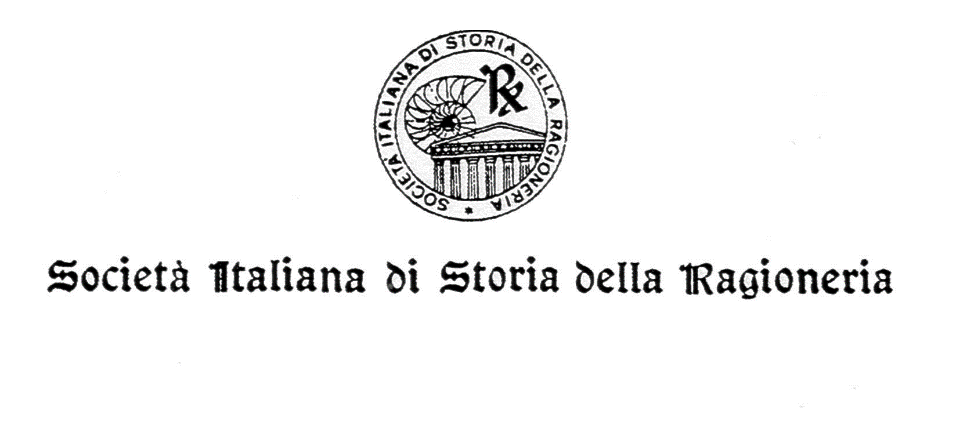 DelegaIl/la sottoscritto/a Prof./Prof.ssa – Dott./Dott.ssa ____________________________________, Università degli Studi di _________________________________, in qualità di socio/a:□ Onorario□ Ordinario□ Corrispondente□ Aggregatodella Società Italiana di Storia della Ragioneria, non potendo essere presente all’Assemblea Ordinaria dei soci, convocata per il giorno 13/12/2023, alle ore 13.30, presso la Sala Pietro Onida, Dipartimento Diritto ed Economia delle Attività Produttive, terzo piano, Facoltà di Economia, via del Castro Laurenziano n. 9, Università di Roma "Sapienza", delego a rappresentarmi, per tutte le azioni per le quali ho diritto di voto nell’Assemblea, approvandone pienamente l’operato,il/la socio/a _______________________________________________ (nome e cognome leggibili)(luogo) __________________, (data) ____/____/______Firma						__________________________________